         «Когда мы едины – Мы непобедимы!»Первичная  профсоюзная организацияМКОУ   БСШ № 3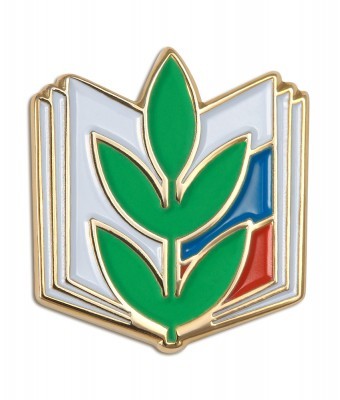 Наш девиз: « О светлом будущем, заботятся политики, О светлом прошлом- историки, О светлом настоящем-  профсоюзы»Состав Профкома ПЛАН РАБОТЫПЕРВИЧНОЙ ПРОФСОЮЗНОЙ ОРГАНИЗАЦИИМКОУ  БСШ № 3 на 2021-2022 учебный годЗАДАЧИ:Реализация уставных задач профсоюза по представительству и защите социально-трудовых прав и профессиональных интересов работников школы;Профсоюзный контроль соблюдения в школе законодательства о труде и охране труда;Укрепление здоровья и повышение жизненного уровня работников;Информационное обеспечение членов Профсоюза, разъяснение мер, принимаемых Профсоюзом по реализации уставных целей и задач;Создание условий, обеспечивающих вовлечение членов Профсоюза в профсоюзную работу;Организация приема в Профсоюз и учет членов профсоюза, осуществление организационных мероприятий по повышению мотивации профсоюзного членства. Проведение праздничных мероприятий посвященные Дню Учителя, Новый год, Дню защитника отечества и международному  женскому  дню .Ежемесячно: согласование локальных актов о стимулировании работников учреждения; участие в работе премиальной комиссии; поздравление с днем рождения, юбилейными и памятными датами, событиями.Рассмотрение заявлений на материальную помощь.Информировать сотрудников о расходах профсоюзных взносов. ( раз в квартал)Председатель ППО : Логинова С.АФИО члена профкомаДолжностьЛогинова Светлана АнатольевнаПредседатель  ПрофсоюзаСолодникова Наталья ВикторовнаОтветственная  за культурно – массовый секторПасютина  Алена ВасильевнаОтветственная  за сектор охраны трудаПупышева Ирина ОяросовнаОтветственная  социально – бытовой секторМЕСЯЦСОДЕРЖАНИЕ РАБОТЫОТВЕТСТВЕННЫЙавгустУтверждение плана работы профсоюзногокомитета на 2021-2022 учебный год.Согласование локальных актов, тарификационного списка, распределения учебной нагрузки, и др.Проверка выполнения соглашения по охране труда.Совещание членов ПК по организации и распределению общественной нагрузки.Составление перечня юбиляров.Заседание профкома.Председатель ППО, профкомсентябрьПроверка  учета членов профсоюза.Контроль соблюдения требований трудового законодательства об обязательном медицинском обследовании работников учреждения.Работа с КД, с положением о доплатах., и правилами внутреннего трудового распорядка; Заседание профкома.Добавление и обновление профсоюзного уголка.Участие в Акции « Нам 30+!»Председатель ППО,ПрофкомоктябрьПодготовка и проведение праздника «День учителя».Поздравление учителей ветеранов. Оформление информационного стенда ПКУчастие в акции « За достойный труд».! Профсоюзное собрание.Заседание профкома. Подготовка и участие в школьной спартакиаде учителей . Обновление информации на сайте ППОПрофкомноябрьПроведение рейда по учебным кабинетам и мастерским школы с целью анализа состояния охраны труда и состояния кабинетов.Проверка ведения личных дел и трудовых книжек сотрудников.Заседание ПК «О результатах проверки ведения личных дел и трудовых книжек сотрудников».Составление заявок на новогодние подаркиПриобрести лечебный чай ( оздоровление  коллектива)Заседание профкома.Председатель ППОдекабрь1. Заседание профкома. Организация выдачи новогодних подарков для детей членов Профсоюза.2. Подготовка и проведение новогоднего праздника для работников образовательного учреждения.3. Согласование график отпусков работников на 2022год.4. поздравление учителей ветеранов с Новым годом!ПрофкомянварьРабота профкома и администрации по соблюдению Трудового кодексаОбновление информационного стенда ПК.Заседание профкома. Работа с документацией: обновление, согласование.День охраны труда: инструктаж по охране жизни и здоровья и охране труда в зимний период (обледенение, сосульки).ПрофкомфевральПодготовка и проведение праздника «День защитника Отечества».Соблюдение  правил внутреннего распорядка школы.Анализ работы с заявлениями и обращениями членов профсоюзаЗаседание профкома.Профкоммарт1.заседание профсоюзного комитета «О рациональном использовании рабочего времени»2. предварительная тарификация3 .Подготовка и проведение праздника «8 Марта».4.Согласование доплат и надбавок работникам школы.5.Заседание профкома.6. Принять активное участие в районной учительской спартакиаде .7. Отчетное профсоюзное собрание .Профком, комиссия по охране трудаапрель1. Заседание профкома.2.Оказание содействия в организации санаторно- курортного оздоровления членов профсоюза и их детей.( прием заявлений, составление списков)Председатель ППОмай1. Контроль соблюдения трудового законодательства в части приема, увольнения, перевода работников учреждения, ведения личных дел сотрудников.2. уточнение графика отпусков 3. Участие в  митинге, посвященному  Международному дню солидарности трудящихся и Дню Победы.4. День охраны труда: рейд по санитарному состоянию помещений и охраны труда на рабочем месте.5. Проведение инструктажей к летней оздоровительной работе.Профком, председатель ППОиюньЗаседание профкома ( анализ работы  2021-2022 год ) и план  на следующий учебный годПрофком, председатель ППО